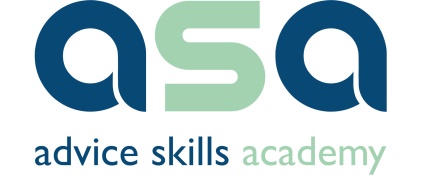 Advice Skills AcademyPreferred Suppliers List ApplicationGuidance and Application documentDeadline for responses: 5.00pm Monday 18 September 2017Part A		Guidance1	IntroductionThe Advice Skills Academy (ASA) is a European Social Fund (ESF) funded project, funded October 2016 to September 2019 (subject to change control approval), which will develop a co-ordinated approach to identifying learning and development needs of staff within local Citizens Advice services in the Liverpool City Region (LCR). The project will: develop a calendar of training opportunities to meet the needs of staff, including internal Citizens Advice delivery, and externally procured delivery; identify other learning and development opportunities, including e-learning, coaching and mentoring; and support the development of learning organisations that are responsive to the needs of staff, volunteers, and their learning, development and progression goals.The project has been developed to:Address higher level skills shortages in specialist advice servicesProvide training and support for people within the workforce to improve skills, knowledge, progression and productivityProvide a training and support route for disadvantaged groups seeking to access further job opportunities in the sectorImprove management, leadership and progression capacityPromote equality by improving the progression prospects of women within the workforceASA are looking to create a Preferred Suppliers List, in order to procure the delivery of goods or services for the project up to a total budget value of £30,200. This Application form is to be used for applying to be entered onto the Preferred Suppliers List for ASA. For full details of the ASA procurement processes, please see the ASA Procurement Framework document.The Women’s Organisation is the accountable body for this Programme. All correspondence in relation to this process will be with and through the Women’s Organisation.2	Process and timescaleThis application for the Preferred Suppliers List is provided on the same basis to all potential Suppliers.The creation of a Preferred Suppliers List is part one of a two stage process for procurement for the Advice Skills Academy project. Stage two will be the ‘call off’ of contract opportunities, containing details of the goods or services to be procured, and guidance on tendering, which will be open to all suppliers on the PSL.No information contained in this Application for Preferred Suppliers List, or in any communication between the Women’s Organisation and any Supplier in connection with this application process, shall be relied upon as constituting a contract, agreement or representation that any contract shall be offered. The Women’s Organisation reserves the right to cancel the process at any time.Under no circumstances shall the Women’s Organisation incur any liability in respect of this Application for PSL or any supporting documentation. The Women’s Organisation will not reimburse the costs incurred by Suppliers in connection with the preparation and submission of their application.Procurement queries and Submission of ApplicationThe person who is the named point of contact for this application process is Laura Anderson. All requests for further information in respect of the PSL application process should be sent using the following contact details:Email to:	info@thewo.org.ukSubject:	FAO Laura Anderson, Advice Skills Academy PSL ApplicationBy post to:	Laura Anderson, The Women’s Organisation, 54 St James Street, Liverpool, L1 0AB.Responsibility for ensuring the application (and any supporting documents) are received by the Women’s Organisation lies with the applicant. Applications and supporting documents may be submitted electronically by email, or in paper copy by post or by hand. Completed applications may be submitted at any time before the closing date. Please note that completed applications received after the closing date will be rejected without assessment.3	Application requirementsOrganisations / consultants wishing to be considered for the Preferred Suppliers List should complete an application. The application process requirements are:All applicants must identify their legal statusAll applicants must fully complete the application form. Where organisations do not have policies and procedures in place, a description of procedures should be included, rather than leaving a question unanswered.All applicants must provide their audited accounts (for the most recent 3 years), or management information (for those consultants or organisations who have not been in existence for 3 full financial years). Accounts or management information may be supplied in electronic or paper form, but must be received within the deadline for applications.All applicants are required to have insurance in place, and to include details of level of cover in the application.Applicants must have appropriate resources to enable delivery of the goods or services, including:Functioning telephone and computer facilities (with internet access)Business premises that are secure, and allow for the secure storage of any records relating to individuals attending project activityFacilities for the printing/photocopying of training materials for participants (suppliers will be expected to produce their own materials in the form of handouts, and exercise sheets, but ASA attendance registers and evaluation forms will be provided by ASA)Availability to deliver contracts for goods or services within a November 2017 to July 2018 timeframe.4	Assessment, scoring and selectionAll organisations submitting a fully completed application within the specified date and time, will be considered. Applications received late will, by default, be rejected without assessment. Applicants must supply all information requested on the application form, or as outlined in these guidelines. Failure to supply all information required will result in the application being, by default, ineligible for consideration.To be eligible to submit an application, an applicant must be:A natural person, over the age of 18, conducting business as a sole practitioner, orA partnership, orAn incorporated organisationASA staff will assess the applications for minimum criteria, and applications will receive a PASS or FAIL at this stage. Those organisations who do not meet minimum requirements, will be unsuccessful, and will be rejected, with no right of appeal.The assessment of applications at this application to join the PSL stage will be:Section One – Overview – not scoredSection Two – Due diligence – this is a gateway section with a PASS or FAIL, and applicants that fail will not be further assessed.Section 3 – insurance – this is a section with a PASS or FAIL score. Those without the relevant insurance in place will not be further assessed.Sections 4 to 8 – Competencies, Health and Safety, Equality and Diversity, Professional and Business Standing, and Miscellaneous policies – these sections are not scored, but completion is required.Section 9 – Learning and development areas – this section is not scored, but completion is required.5	Preferred Supplier List details5.1 Privacy and right to informationAll information supplied in the PSL application (and any supporting information) will be treated as private and confidential, and will not be shared with any other organisation, providing that this does not exclude Advice Skills Academy from publishing a Preferred Suppliers List (see below).Where a supplier is appointed as a preferred supplier, ASA or the Women’s Organisation may identify the applicant as a preferred supplier and publish the applicants name and contact details in lists contained on its website or in other material. For sole practitioners, contact details so published shall be those contact details that are non-personal and safe to publish.As an ESF funded project, the ASA or the Women’s Organisation has the right to request reasonable further information and records relating to the supplier, as may be required for audit purposes. Where possible, the scope of any further information will be identified prior to awarding of contracts, to enable a supplier to assess the reasonableness of such requirements.Part B		Preferred Supplier List ApplicationSection 1 	OverviewSection 2	Due DiligenceSection 3	InsuranceSection 4	CompetenciesSection 5	Health and SafetySection 6	Equality and DiversitySection 7	Professional and Business StandingSection 8	Miscellaneous policiesSection 9	Learning and development areasSigned   ………………………………………………………Name (please print)   ………………………………………..Position in organisation   ………………………………………………………..Date:   ……………………………………………….Procurement Stage One – Preferred Suppliers ListIndicative dateApplication to PSL publication date29 August 2017Deadline for Applications18 September 2017Assessment decision notification22 September 2017Creation of the PSL02 October 20171Organisation / consultant detailsOrganisation / consultant details1.1Legal name of organisation:1.2Trading name of organisation:(if different from above)1.3Main function of organisation:1.4Contact name:1.5Job title:1.6Registered Legal Address:1.7Primary correspondence address: (if different from above)1.8Telephone number:1.9Email address1.10Website address (if any):1.11Company registration number (if this applies):1.12Charities or Housing Association or other registration number (if this applies). Please specify registering body:1.13Date of registration (if his applies):1.14Are you registered for VAT?If ‘Yes’ please provide registration number:1.15Is your organisation:Please indicate by ticking the appropriate boxA public limited company?A private limited company?A company limited by guarantee?A CIC?A limited liability partnership (LLP)?Statutory Corporation? E.g. Further Education CollegeSole TraderOther (please specify the legal status of your organisation)?Is your organisation part of a group of companies? If ‘Yes’ please give details below.Name of (ultimate) parent companyCompany registration number of parent company (if this applies)2Due DiligenceDue Diligence2.1Can you provide evidence of financial stability by submitting one of the following:A copy of your annual accounts for the last three yearsorAn up to date set of management information (including turnover, profit and loss account and cash flow) covering the period from the last set of audited accounts to date or from business start-up to date.2.2Has your organisation had any CCJs issued against it within the last three years?2.3Please indicate the size category of your organisation:3InsuranceInsurance3.1Please confirm the insurances you hold, and the level of coverPlease confirm the insurances you hold, and the level of coverEmployers Liability (required):Professional Indemnity (required):Other (please specify):3.2Would you be able to increase the level or type of insurance, if required, for this contract?4CompetenciesCompetencies4.1Does your organisation have evidence of professional qualifications of its staff that it is prepared to submit for verification on request?4.2Does your organisation actively encourage CPD for staff and have an auditable record of staff development?5Health and SafetyHealth and Safety5.1Does your organisation have a written health and safety policy that demonstrates your compliance with Health and Safety legislation?5.2When were your Health and Safety procedures last audited and / or updated?5.3In the past five years has your organisation ever been prosecuted under Health and Safety legislation or been served prohibition or improvement notices by an enforcing authority, such as the Health and Safety Executive?5.4Do you have auditable systems in place to undertake and / or monitor risk assessments at employer locations?5.5Does your health and safety policy make reference to and arrangements for participants / learners?5.6Please name and state the position of the person who will have responsibility for the health and safety of participants / clients6Equality and DiversityEquality and Diversity6.1Do you collect and monitor equality and diversity data relating to your organisation and the services it provides, including that on ethnicity, gender and disability?6.2Where relevant, do you monitor participation and success rates of learners by ethnic origin, gender and disability?6.3Do you produce an action plan with targets based on the analysis of the equality data collected and review progress regularly?6.4In the last three years has any finding of unlawful discrimination been made against your organisation by any court or industrial or employment tribunal or equivalent body?If ‘Yes’ what steps did your organisation take as a result of that finding?6.5Do you undertake, in the delivery of services, to actively promote good practice in terms of ensuring equality and eliminating discrimination in all forms through, as a minimum:aThe implementation of an organisational Equality and Diversity policy?bProviding relevant examples of the communication of instructions, relevant documents, recruitment advertisements or other literature with concern to the delivery of the contracted services when requestedcIssuing appropriate messages about Equality and Diversity to participants / learners concerning recruitment onto provision and / or training progression?6.6Do you ensure that all staff in your organisation undertakes training so that they are aware of their responsibilities under your Equality and Diversity policy, and the Equality Act 2010 (and subsequent modifications or re-enactments)?7Professional and Business standingProfessional and Business standing7.1Has your organisation ever been removed from a contract prior to its intended close date for failure to meet minimum levels of performance or for any other reason?If you answer ‘Yes’ please give a detailed explanation.7.2Do any of the following apply to your organisation, or to (any of) the director(s) / partner(s) / proprietor(s) or any other person with powers of representation:iA conviction (or convictions) for a criminal offence related to business or professional conduct?iiIn a state of insolvency, voluntary administration, compulsory winding up, receivership, composition with creditors, company voluntary arrangements or subject to equivalent proceedings?iiiFailure to fulfil obligations related to the payment of taxes?ivFailure to fulfil obligations related to the payment of social security contributions?vLegal or administrative finding of commission of an act of grave misconduct in the course of business?viFailure to provide information required or providing inaccurate / misleading information when participating in a procurement exercise?viiFailure to obtain and maintain relevant licence or membership of an appropriate trading or professional organisation where required by law?8Miscellaneous policiesMiscellaneous policies8.1Business ContinuityDo you have a Business Continuity Plan in place? If ‘Yes’ please summarise the key aspects of the plan, that will ensure your organisation would be able to deliver any contract awarded.8.2ConfidentialityDo you have a confidentiality policy in place? If ‘Yes’ please summarise key aspects of confidentiality that relate to learners / participants during contract delivery.8.3Data Protection Do you have a Data Protection Policy in place? If ‘Yes’ please outline how you ensure learners / participants data is protected, and how they are made aware of what data you collect, store and how you dispose of data.8.4Environmental policyDo you have an environmental policy in place? If ‘Yes’ please provide a summary of key aspects of the policy.9Learning and development areasLearning and development areasPlease indicate those areas that you may be interested in for delivery of learning approaches, and briefly describe your experience of delivering / providing learning solutions in those areas, and level of expertise:Please indicate those areas that you may be interested in for delivery of learning approaches, and briefly describe your experience of delivering / providing learning solutions in those areas, and level of expertise:Advice principles and policyAdvice skills (generic)Advice – welfare benefitsAdvice – debt and money managementAdvice – housingAdvice – employmentAdvice – consumerAdvice – immigrationAdvice – familyAdvice – healthAdvice – Law and court proceduresAdvice supervisionSkills for non-advice roles (research and campaigning, financial capability, community engagement and wellbeing)AdvocacyMarketing, publicity and promotionDelivering or co-ordinating learning, development and training (for staff or volunteers)Leadership and management (managing people, managing finances/resources, managing quality, managing services, managing self)Governance and Trustees (Roles and responsibilities, Charity Law)